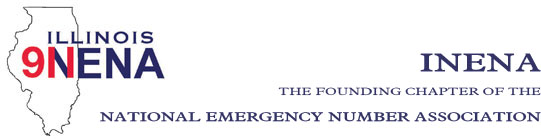 General Membership MeetingDate:  		September 2, 2021Time:  	11:00 am  Location: 	Plainfield Fire Protection District,		23748 W 135th Street, Plainfield 60544		Training Room ACall to Order     				Shelley Dallas Approval of Prior Minutes – July 8, 2021	Shelley DallasOfficer Reports- Opening Comments				Shelley Dallas- Treasurer Report				John FerraroAction items:  Approval of Treasurer’s Report Regional Director Reports 1-8  National Officers ReportCommittee Reports	a. Legislation – defer to IL APCO	 	b. Education/Training – John Ferraro	c. Awards/Scholarships – Tiki Carlson	d. IL TERT – Latoya MarzStatewide 911 Administrator Report- Cindy Barbera-Brelle Nominations/Election of Officers - – Vicki DeFord (President, Secretary, Regions 1,3, 5, 7) Old BusinessNew Business  Next INENA Meeting  - October 24th, 2021 at 4:30 pm at the Crowne Plaza, Springfield Adjournment	